Emerging Talent in Wine Communication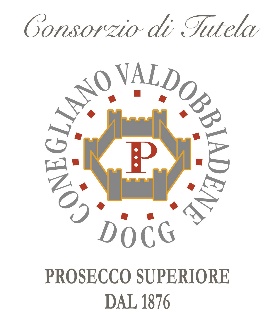 This award is sponsored by Conegliano Valdobbiadene Prosecco Superiore DOCGEntry Form 2023The world of wine communication has a plethora of incredibly skilled creatives sharing their knowledge and passion. The IWSC is looking for new talent within this field. Someone who has recently set out on their journey in the hope of becoming the next big name in wine communication. This award has been specially created for a new generation of wine communicators, people who are using new, innovative and creative ways to share their knowledge and passion with consumers and/or the wider industry.If you are entering for yourself, or if you are nominating someone, please ensure you fill in the correct sections below. Please answer the questions below to help our judges decide why you deserve to receive this accolade. Good luck.Please attach your CV with your entry, or share your work experience below:Please share with us some of your most recent communications (as URL links or please attach with your entry) which illustrate how you are trying to engage your audience. Can you also provide an explanation of why you have selected these as your examples, potential audience reach or anything else that will help convey your style of communication to our judges.What platforms do you use to communicate with your audience? Include URLs where appropriate. What communication outlets do you think work well in the drinks industry and why?And what communication opportunities do you think there are for the wider wine industry that are not being maximised or made the most of, and how do you think this can be improved?Are there any individuals within the wine communication field that inspire you? Please explain how they inspire you.What hopes do you have for your future in drinks communication?If you had the opportunity to communicate about anything, what would it be?The prize for this award is £2,500 travel bursary. Please explain how you intend to use the prize money. For our judges to have a better understanding of your personality and unique communication style, this year we are giving entrants the option to submit a short (up to 3 minutes) video to accompany their submission. It is not compulsory, but for entrants who wish to, please feel free to include a recording introducing yourself and explaining more about your communication style, outlets, audience, and your ambitions with your submission.Thank you for entering the IWSC’s Emerging Talent Awards. Please return your completed form, with your headshot (and optional video) to marketing@iwsc.net before Friday 27 January 2023.NOMINEE CONTACT INFORMATION – please completeNOMINEE CONTACT INFORMATION – please completeNOMINEE CONTACT INFORMATION – please completeNOMINEE CONTACT INFORMATION – please completeNominee’s name:Nominee’s name:Nominee’s email address:Nominee’s email address:Nominee’s country of residence:Nominee’s country of residence:Nominee’s mobile number:Nominee’s mobile number:Nominee’s social media handles:Nominee’s social media handles:If you are entering this award on behalf of someone else, please let us know why you think they deserve to win using the space below. Then please return this form to marketing@iwsc.netThe IWSC will follow up with your nominee for further information.If you are entering yourself, please continue to complete all the questions below and return your completed entry to marketing@iwsc.net with a copy of your headshot (JPEG/EPG) no later than Friday 27 January 2023.Judging will take place in early February and the winner announced w.c. 20 February 2023. Good luck!If you are entering this award on behalf of someone else, please let us know why you think they deserve to win using the space below. Then please return this form to marketing@iwsc.netThe IWSC will follow up with your nominee for further information.If you are entering yourself, please continue to complete all the questions below and return your completed entry to marketing@iwsc.net with a copy of your headshot (JPEG/EPG) no later than Friday 27 January 2023.Judging will take place in early February and the winner announced w.c. 20 February 2023. Good luck!If you are entering this award on behalf of someone else, please let us know why you think they deserve to win using the space below. Then please return this form to marketing@iwsc.netThe IWSC will follow up with your nominee for further information.If you are entering yourself, please continue to complete all the questions below and return your completed entry to marketing@iwsc.net with a copy of your headshot (JPEG/EPG) no later than Friday 27 January 2023.Judging will take place in early February and the winner announced w.c. 20 February 2023. Good luck!If you are entering this award on behalf of someone else, please let us know why you think they deserve to win using the space below. Then please return this form to marketing@iwsc.netThe IWSC will follow up with your nominee for further information.If you are entering yourself, please continue to complete all the questions below and return your completed entry to marketing@iwsc.net with a copy of your headshot (JPEG/EPG) no later than Friday 27 January 2023.Judging will take place in early February and the winner announced w.c. 20 February 2023. Good luck!FURTHER INFORMATIONFURTHER INFORMATIONFURTHER INFORMATIONFURTHER INFORMATIONCompany name (if applicable):Years in industry:ABOUT YOUFURTHER INFORMATION